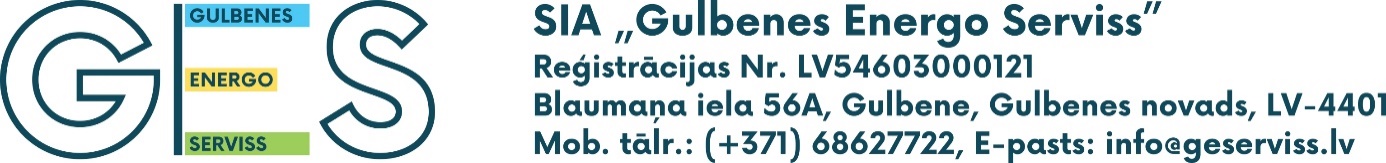 Tirgus izpēte, nepiemērojot Publisko iepirkumu likuma un Ministru kabineta prasības“Zāles pļaušana”NOLIKUMSIdentifikācijas numurs GES/TI/23/5Gulbenē 2023VISPĀRĪGĀ INFORMĀCIJAPielikumā:Finanšu piedāvājums uz 2 (divām) lapām;Iepirkuma līguma projekts uz 3 (trīs) lapām;Tehniskā specifikācija uz 3 (trīs) lapām.Tirgus izpētes veicēja	Laura Konivale1.pielikumsFINANŠU PIEDĀVĀJUMS“Zāles pļaušana”, ID Nr.GES/TI/23/5Piedāvājumu iesniedzējs un viņa rekvizīti:Apsekojot objektus, jānovērtē un cenā jāiekļauj zaru/krūmu griešanas izmaksas.Atbilstošs sertifikāts Nr.__________ pakalpojuma nodrošināšanai.Nopļautās zāles augstums nedrīkst pārsniegt 5 cm.Pretendents apliecina, ka objektu nopļaus trīs dienu laikā no SIA “Gulbenes Energo Serviss” zvana saņemšanas par pakalpojuma nepieciešamību. Pretendenta atbildīgās kontaktpersonas tālrunis:_____________.Pretendents apliecina, ka gadījumā, ja SIA “Gulbenes Energo Serviss” izteiks piedāvājumu slēgt līgumu, tad pretendents slēgs pakalpojuma līgumu.Pretendents piekrīt, ka apmaksa par pakalpojuma izpildi tiks veikta 20 (divdesmit) dienu laikā pēc līguma noslēgšanas un rēķina saņemšanas dienas, ieskaitot naudas līdzekļus pretendenta norādītājā bankas kontā.Piedāvājums ir spēkā trīs mēnešus no piedāvājuma nosūtīšanas dienas elektroniskā pasta adresē iepirkumi@geserviss.lv.Piedāvājumu sagatavoja: (datums, vieta)Amats	_______________ /Vārds, uzvārds)/	(paraksts)2.pielikumsIEPIRKUMA LĪGUMA PROJEKTS Nr.________________par zāles pļaušanu2023.gada ____.____________		SIA “Gulbenes Energo Serviss”, reģistrācijas Nr. 54603000121,  juridiskā adrese: Blaumaņa iela 56A, Gulbene, Gulbenes novads, LV-4401, tās valdes locekļa Riharda Korna personā, kurš rīkojas saskaņā ar statūtiem (turpmāk – Pasūtītājs) no vienas puses, un_____________________________________, Reģ.Nr.________________, juridiskā adrese:______________________________, tās _______________________ personā,  kurš rīkojas saskaņā ar statūtiem (turpmāk – Izpildītājs), no otras puses, abi turpmāk kopā Puses vai individuāli – Puse, pamatojoties uz tirgus izpētes “Zāles pļaušana” ar ID Nr.GES/TI/23/5 rezultātiem, izsakot savu gribu brīvi – bez maldiem, viltus un spaidiem noslēdza šo līgumu (turpmāk – Līgums), ar šādiem noteikumiem:Līguma priekšmets, summa, termiņšPasūtītājs uzdod un Izpildītājs nodrošina zāles pļaušanas pakalpojumus (turpmāk – Pakalpojumi) saskaņā ar Līgumu un tā 1.pielikumu (Tehniskā specifikācija –tehniskais piedāvājums).Puses par pamatu aprēķiniem izmanto tehniskajā piedāvājumā norādītās summas par katru objektu bez pievienotās vērtības nodokļa (turpmāk – PVN), kas tiek fiksētas uz visu Līguma darbības laiku (Līguma 2.pielikums).Līguma kopējā summa par vienu pļaušanas reizi bez pievienotās vērtības nodokļa (turpmāk – PVN) ir _______ EUR (______________ euro un ______ centi), PVN 21% apmērā _______ EUR (______________ euro un ______ centi). Līguma summa ar PVN ir ___________ EUR (______________ euro un ______ centi). Līguma kopējā summā ir iekļauti visi nodokļi, nodevas, ar kurām, saskaņā ar normatīvo aktu prasībām, varētu tikt aplikts Pakalpojums. Pļaušanas reižu daudzums tiek palielināts pēc nepieciešamības.Līgums stājas spēkā tā abpusējas parakstīšanas dienā, tiek noslēgts līdz 2023.gada 30.septembrim. Līguma izpildes kārtībaPasūtītājs nodrošina Izpildītājam Līguma izpildei nepieciešamo informāciju savas kompetences ietvaros, kā arī piekļuves iespējas Pakalpojumu sniegšanas vietās, ciktāl tas ir atkarīgs no Pasūtītāja.Izpildītājs pēc Pasūtītāja pieprasījuma informē to par Līguma izpildes gaitu, kā arī nekavējoties informē par apstākļiem, kas traucē Līguma izpildi pilnībā vai daļēji no Izpildītāja neatkarīgu iemeslu dēļ tiklīdz tādi apstākļi tiek konstatēti.Izpildītājs sniedz Pakalpojumus pēc nepieciešamības, pamatojoties uz Pasūtītāja pilnvarotās kontaktpersonas pieprasījumu, kurā Pasūtītājs nosaka pļaujamās teritorijas (adreses un platību tajās (tehniskā specifikācija)) un informāciju par veicamajiem darbiem (turpmāk – Pieprasījums):Pieprasījums nedrīkst būt pretrunā ar Līguma un/vai tā pielikuma noteikumiem;Pieprasījums var attiekties uz atsevišķu Pakalpojumu sniegšanas reizi vai vairākām, par ko Norādījumos iekļaujama attiecīgā atzīme;Pieprasījums nododams Izpildītājam telefoniski;Pasūtītāja pilnvarotā kontaktpersona: Ražošanas nodaļas Tehniskais vadītājs Edgars Dubrovskis, tālrunis: 26426559, e-pasts: edgars.dubrovskis@geserviss.lv.Izpildītāja pilnvarotā kontaktpersona: […].Izpildītājs izdara darbu trīs dienu laikā pēc Pasūtītāja telefoniska vai elektroniska pieprasījuma brīža, ja vien Pieprasījumā nav noteikts precīzs izpildes termiņš. Par darba izpildi paziņo Pasūtītāja norādītājai kontaktpersonai ar foto fiksāciju, nosūtīt to uz telefonu vai e-pastu.Pakalpojuma apmaksa notiek, vadoties no faktiskās izpildes apjomiem vienā mēnesī, saskaņā ar pieņemšanas – nodošanas aktu (turpmāk – Akts) un rēķinu, kuru Izpildītājs iesniedz Pasūtītājam līdz nākamā mēneša 10. (desmitajam) datumam. Izpildītājs sagatavo Aktu,.Pasūtītājs pārbauda Akta un rēķina atbilstību Līguma noteikumiem un faktiskajiem izpildes apjomiem un apmaksā to, attiecīgo summu pārskaitot Izpildītāja bankas norēķinu kontā 20 (divdesmit) dienu laikā no Līgumam atbilstoša rēķina saņemšanas dienas.Atbildība un nepārvarama varaPar Līguma 2.4. punktā neizpildi Izpildītājam tiek piemērota 100,00 EUR (viens simts euro un 00 centi) soda nauda par katru reizi. Par Pakalpojuma sniegšanu, pārkāpjot Līgumā un/vai tā pielikumā noteiktos Pakalpojuma sniegšanas nosacījumus, tiek piemērots līgumsods 0,2 (divas desmitdaļas) procenta apmērā no Līguma kopējās summas par katru pārkāpumu. Līgumsoda un soda naudas samaksa neatbrīvo Izpildītāju no pienākumu izpildes.Zaudējumus, kas radušies Izpildītāja vainas dēļ, Izpildītājs sedz no saviem līdzekļiem.Izpildītājs Līguma izpildes ietvaros nodrošina nodarīto apkalpojamās teritorijas  un attiecīgo komunikāciju  infrastruktūras elementu bojājumu, kas radušies Izpildītāja vainas dēļ, novēršanu par saviem līdzekļiem iespējami īsā laikā, bet ne vēlāk kā 3 (trīs) darbdienu laikā no attiecīgā Pieprasījuma nosūtīšanas Izpildītājam.Gadījumā, ja noteiktais maksājumu termiņš tiek nokavēts, Pasūtītājam jāmaksā līgumsods 0,1% (nulle komats viens procents) apmērā no nokavētā maksājuma summas par katru nokavēto maksājuma dienu, bet ne vairāk kā 10 (desmit) procentu no attiecīgās summas.Līgumsodu samaksa neatbrīvo Puses no saistību izpildes.Pasūtītājam jebkurā brīdī ir tiesības vienpusēji atkāpties no Līguma, ja Līguma darbības laikā tas vismaz 3 (trīs) reizes konstatē, ka Pakalpojums netiek sniegts atbilstoši tehniskās specifikācijas un Līguma noteikumiem.Pasūtītājs patur tiesības vienpusēji izbeigt Līgumu. Līguma izbeigšana neietekmē jebkuras citas Pasūtītāja vai Izpildītāja tiesības, kas izriet no Līguma. Puses veic galīgo norēķinu par faktiski sniegtajiem Līgumam atbilstošiem Pakalpojumiem Līgumā noteiktajā kārtībā.Puses neatbild par pilnīgu vai daļēju Līgumā paredzēto saistību neizpildi, ja šāda neizpilde ir notikusi nepārvaramas varas (Force Majeure) apstākļu iestāšanās rezultātā pēc Līguma parakstīšanas dienas, kā posta vai nelaimes, kuru nebija iespējams ne paredzēt, ne novērst, rezultāts. Nepārvaramas varas (Force Majeure) apstākļi  ietver sevī notikumus, kuri izriet ārpus Pušu kontroles un atbildības (dabas katastrofas, ūdens plūdi, ugunsnelaime, zemestrīce un citas stihiskas nelaimes, kā arī karš un kara darbība, streiki, valsts varas lēmumi, vai kādi citi normatīvie akti un citi apstākļi, kas neiekļaujas Pušu iespējamās kontroles robežās).Puse, kas nokļuvusi nepārvaramas varas (Force Majeure) apstākļos, bez kavēšanās rakstiski informē par to otru Pusi, pievienojot kompetentas iestādes izsniegtu izziņu, kura satur minēto apstākļu apstiprinājumu un raksturojumu. Ar rakstisku vienošanos Puses apliecinās, vai šādi nepārvaramas varas (Force Majeure) apstākļi traucē vai padara Līguma saistību izpildi par neiespējamu, kā arī izlemj līgumsaistību turpināšanas vai izbeigšanas būtiskos jautājumus, un pievieno Līgumam. Noslēguma noteikumiLīgumā var tikt veikti grozījumi, Pusēm parakstot vienošanos, kas kļūst par Līguma neatņemamu sastāvdaļu.Jautājumus, kas nav atrunāti Līgumā, bet var rasties tā izpildes nodrošināšanas sakarā, Puses risina saskaņā ar Latvijas Republikas normatīvo aktu prasībām.Pušu domstarpības, kas saistītas ar Līguma izpildi, tiek risinātas vienošanās ceļā. Vienošanās tiek noformēta rakstiski. Gadījumā, ja Puses nevar vienoties par konkrētu domstarpību risinājumu, strīds tiek nodots izskatīšanai Latvijas Republikas tiesā Latvijas Republikas normatīvajos aktos paredzētajā kārtībā.Gadījumā, ja Līguma darbības laikā notiek Pasūtītāja vai Izpildītāja reorganizācija, attiecīgās Puses tiesības un pienākumus realizēs tiesību un saistību pārņēmējs.Juridiskās adreses, norēķinu rekvizītu vai kontaktpersonas maiņas gadījumā Pušu pienākums ir 5 (piecu) darba dienu laikā paziņot par to otrai Pusei.Līgums sagatavots uz 3 (trīs) lapām, ar ___ (___________) pielikumiem uz ___ (_______) lapām, 2 (divos) eksemplāros, katri Pusei pa 1 (vienam) eksemplāram. Abiem Līguma eksemplāriem ir vienāds juridiskais spēks. Pielikumā: 1.Finanšu piedāvājums uz __ () lapām; 2. Tehniskā specifikācija uz __ () lapām;3. Pieņemšanas – nodošanas akts uz  __ () lapām + izstrādāt (vienības).nodošanas – pieņemšanas aktsGulbenē2023.gada __._____________SIA “Gulbenes Energo Serviss”, reģistrācijas Nr.54603000121, juridiskā adrese: Blaumaņa iela 56A, Gulbene, LV-4401 (turpmāk – Pasūtītājs), tās valdes locekļa Riharda Korna personā, kurš rīkojas uz statūtu pamata, no vienas puses, un  _____________________________________, Reģ.Nr.________________, juridiskā adrese:______________________________, tās _______________________ personā,  kurš rīkojas saskaņā ar statūtiem (turpmāk – Izpildītājs), no otras puses, abi turpmāk kopā Puses vai individuāli – Puse, pamatojoties uz tirgus izpētes “Zāles pļaušana” ar ID Nr.GES/TI/23/5 rezultātiem, izsakot savu gribu brīvi – bez maldiem, viltus un spaidiem, sastādīja šādu nodošanas – pieņemšanas aktu:Saskaņā ar 2023.gada ____.____ Sadarbības līgumu Nr._____________ Pasūtītājs 20 (divdesmit) dienu laikā samaksā Izpildītājam _____________ EUR (___________ euro un ____ centi) un pievienotās vērtības nodokli _____________ EUR (___________ euro un ____ centi), kopā: _____________ EUR (___________ euro un ____ centi) saskaņā ar:Šis akts sastādīts 2 (divos) eksemplāros. Tiem abiem ir vienāds juridiskais spēks. Katrai Pusei izsniegts pa vienam eksemplāram.PasūtītājsSIA “Gulbenes Energo Serviss”, reģistrācijas Nr.54603000121, juridiskā adrese: Blaumaņa iela 56A, Gulbene, LV-4401 Iepirkuma priekšmetsZāles pļaušana saskaņā ar tehnisko specifikāciju77300000-3 (dārzkopības pakalpojumi)Iepirkuma izpildes termiņš2023.gada 30.septembrisIepirkuma izpildes vietaSaskaņā ar tehnisko specifikācijuPieejamais finansējums EUR bez PVNNesasniedzot Publisko iepirkumu likuma un Ministru kabineta līgumcenu robežvērtības (9 999,99 EUR bez pievienotās vērtības nodokļa)Izmaksas, kas jāiekļauj cenāIzmaksās iekļauj visas darba, transporta, nodokļu u.c. izmaksasSamaksas kārtība20 (divdesmit) dienu laikā no Darbu pieņemšanas – nodošanas akta parakstīšanas un rēķina saņemšanas dienasPilnvarotā persona no pasūtītāja puses (vārds, uzvārds, amats, telefona Nr., e-pasts) tirgus izpēteiPar iepirkuma priekšmetu: Edgars Dubrovskis, Ražošanas nodaļas Tehniskais vadītājs, tālrunis: 26426559, e-pasts: iepirkumi@geserviss.lvPar procedūru: Laura Konivale, Administratīvā atbalsta nodaļas vadītāja, tālrunis: 28611083, e-pasts: iepirkumi@geserviss.lvPiedāvājuma izvēles kritērijiZemākā cena Pretendentu atlases kritēriji Atbilstošs sertifikāts pakalpojuma sniegšanaiLai pretendents piedalītos tirgus izpētē, jāiesniedz šādi dokumentiAizpildīti Finanšu piedāvājums un Tehniskā specifikācija, klāt pievienojot atbilstošu sertifikātu pakalpojuma nodrošināšanaiPiedāvājuma iesniegšana (vieta, termiņš, veids)Elektroniski uz e-pastu: iepirkumi@geserviss.lvPiedāvājuma iesniegšanas termiņš24.04.2023. līdz plkst.12.00Piedāvājuma derīguma termiņšTrīs mēneši no iesniegšanas brīžaPretendenta tiesības un pienākumi tirgus izpētes laikāIegūt papildus informāciju no PasūtītājaIesniedzēja nosaukums:Reģistrācijas numurs:PVN maksātāja kods:Juridiskā adrese:Korespondences adrese:Banka:Bankas kods:Bankas konta numurs:Pakalpojuma nosaukumsSumma EUR (bez PVN) Zāles pļaušanas summa par vienu reizi sezonā m2Vārds, uzvārds:Amats:Tālruņi / fakss:E-pasta adrese:Sagatavošanas datums:Paraksts:PASŪTĪTĀJS SIA “Gulbenes Energo Serviss”Reģistrācijas Nr. 54603000121Juridiskā adrese: Blaumaņa iela 56A, Gulbene, Gulbenes novads, LV-4401Banka: AS SwedbankKods: HABA22Konta Nr. LV51HABA0551004739392Tālr. 68627722e-pasts: info@geserviss.lv ________________________Valdes loceklis Rihards Korns IZPILDĪTĀJS --Reģistrācijas Nr.Juridiskā adrese: Banka: Kods: Konta Nr. Tālr.e-pasts: ________________________Nr.p.k.Objektsham2Summa1.2.3.Kopā:Kopā:Kopā:Kopā:PasūtītājsSIA “Gulbenes Energo Serviss”Reģistrācija Nr. 54603000121Juridiskā adrese: Blaumaņa iela 56A, Gulbene, LV-4401Banka: Kods: Konta Nr. E-pasts: info@geserviss.lvTālrunis: 68627722___________________________Izpildītājs